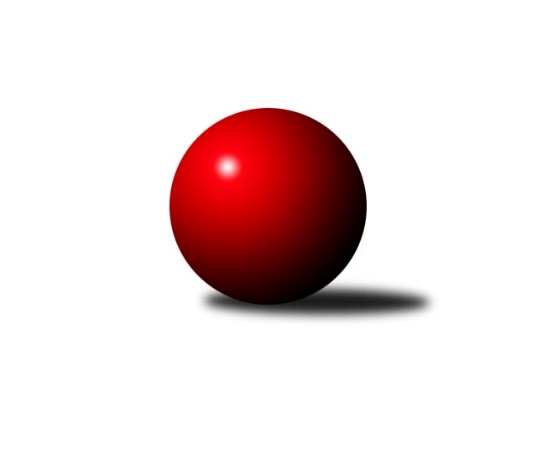 Č.18Ročník 2017/2018	16.7.2024 Mistrovství Prahy 2 2017/2018Statistika 18. kolaTabulka družstev:		družstvo	záp	výh	rem	proh	skore	sety	průměr	body	plné	dorážka	chyby	1.	TJ Sokol Rudná C	17	12	1	4	82.5 : 53.5 	(115.0 : 89.0)	2359	25	1675	684	50.8	2.	Slavoj Velké Popovice A	18	12	1	5	84.0 : 60.0 	(118.0 : 98.0)	2348	25	1680	669	51.7	3.	SK Uhelné sklady Praha C	18	12	0	6	84.0 : 60.0 	(118.5 : 97.5)	2345	24	1667	678	48.2	4.	Sokol Kobylisy B	18	10	2	6	80.0 : 64.0 	(115.5 : 100.5)	2343	22	1660	683	54.7	5.	KK Slavia Praha D	18	9	1	8	78.0 : 66.0 	(102.0 : 114.0)	2318	19	1667	652	57.4	6.	TJ Radlice	18	9	0	9	74.0 : 70.0 	(115.5 : 100.5)	2342	18	1655	686	48.7	7.	KK Slavoj Praha D	16	7	3	6	63.0 : 65.0 	(94.0 : 98.0)	2341	17	1656	684	52.9	8.	Sokol Kobylisy C	18	8	1	9	70.0 : 74.0 	(113.5 : 102.5)	2321	17	1633	688	52.9	9.	TJ Sokol Praha-Vršovice B	18	8	1	9	68.0 : 76.0 	(107.5 : 108.5)	2243	17	1610	633	64.2	10.	KK Slavia Praha B	18	7	0	11	65.0 : 79.0 	(96.0 : 120.0)	2330	14	1636	694	43.8	11.	KK Slavia Praha C	18	7	0	11	64.5 : 79.5 	(96.5 : 119.5)	2281	14	1602	679	55	12.	SK Meteor Praha D	18	7	0	11	62.0 : 82.0 	(104.5 : 111.5)	2341	14	1669	672	49.1	13.	KK Dopravní podniky Praha A	17	6	0	11	60.0 : 76.0 	(96.0 : 108.0)	2309	12	1645	664	50.9	14.	PSK Union Praha C	18	5	0	13	57.0 : 87.0 	(95.5 : 120.5)	2283	10	1621	662	51.4Tabulka doma:		družstvo	záp	výh	rem	proh	skore	sety	průměr	body	maximum	minimum	1.	TJ Sokol Rudná C	9	8	1	0	52.5 : 19.5 	(69.5 : 38.5)	2396	17	2460	2334	2.	Sokol Kobylisy B	9	8	1	0	52.0 : 20.0 	(66.0 : 42.0)	2297	17	2346	2225	3.	Slavoj Velké Popovice A	9	8	0	1	52.0 : 20.0 	(70.5 : 37.5)	2451	16	2522	2364	4.	SK Uhelné sklady Praha C	9	8	0	1	52.0 : 20.0 	(68.5 : 39.5)	2375	16	2441	2301	5.	TJ Sokol Praha-Vršovice B	9	8	0	1	52.0 : 20.0 	(67.5 : 40.5)	2298	16	2353	2215	6.	Sokol Kobylisy C	9	7	0	2	49.0 : 23.0 	(65.0 : 43.0)	2281	14	2355	2216	7.	TJ Radlice	9	7	0	2	48.0 : 24.0 	(67.5 : 40.5)	2378	14	2507	2351	8.	KK Slavia Praha D	9	6	1	2	46.0 : 26.0 	(56.5 : 51.5)	2356	13	2469	2226	9.	KK Slavoj Praha D	8	5	2	1	38.0 : 26.0 	(49.5 : 46.5)	2488	12	2574	2371	10.	SK Meteor Praha D	9	6	0	3	41.0 : 31.0 	(62.0 : 46.0)	2505	12	2568	2452	11.	KK Dopravní podniky Praha A	8	5	0	3	37.0 : 27.0 	(51.0 : 45.0)	2308	10	2395	2259	12.	KK Slavia Praha B	9	5	0	4	39.0 : 33.0 	(53.5 : 54.5)	2428	10	2528	2355	13.	KK Slavia Praha C	9	5	0	4	38.0 : 34.0 	(53.5 : 54.5)	2325	10	2409	2179	14.	PSK Union Praha C	9	4	0	5	36.5 : 35.5 	(59.5 : 48.5)	2307	8	2373	2186Tabulka venku:		družstvo	záp	výh	rem	proh	skore	sety	průměr	body	maximum	minimum	1.	Slavoj Velké Popovice A	9	4	1	4	32.0 : 40.0 	(47.5 : 60.5)	2336	9	2494	2195	2.	TJ Sokol Rudná C	8	4	0	4	30.0 : 34.0 	(45.5 : 50.5)	2354	8	2532	2230	3.	SK Uhelné sklady Praha C	9	4	0	5	32.0 : 40.0 	(50.0 : 58.0)	2356	8	2477	2259	4.	KK Slavia Praha D	9	3	0	6	32.0 : 40.0 	(45.5 : 62.5)	2323	6	2502	2155	5.	KK Slavoj Praha D	8	2	1	5	25.0 : 39.0 	(44.5 : 51.5)	2320	5	2458	2128	6.	Sokol Kobylisy B	9	2	1	6	28.0 : 44.0 	(49.5 : 58.5)	2349	5	2466	2180	7.	KK Slavia Praha C	9	2	0	7	26.5 : 45.5 	(43.0 : 65.0)	2273	4	2379	2222	8.	TJ Radlice	9	2	0	7	26.0 : 46.0 	(48.0 : 60.0)	2336	4	2438	2204	9.	KK Slavia Praha B	9	2	0	7	26.0 : 46.0 	(42.5 : 65.5)	2318	4	2531	2169	10.	Sokol Kobylisy C	9	1	1	7	21.0 : 51.0 	(48.5 : 59.5)	2317	3	2448	2219	11.	KK Dopravní podniky Praha A	9	1	0	8	23.0 : 49.0 	(45.0 : 63.0)	2309	2	2421	1962	12.	SK Meteor Praha D	9	1	0	8	21.0 : 51.0 	(42.5 : 65.5)	2323	2	2468	2136	13.	PSK Union Praha C	9	1	0	8	20.5 : 51.5 	(36.0 : 72.0)	2280	2	2501	2106	14.	TJ Sokol Praha-Vršovice B	9	0	1	8	16.0 : 56.0 	(40.0 : 68.0)	2235	1	2430	2102Tabulka podzimní části:		družstvo	záp	výh	rem	proh	skore	sety	průměr	body	doma	venku	1.	TJ Sokol Rudná C	13	11	0	2	67.5 : 36.5 	(91.0 : 65.0)	2400	22 	7 	0 	0 	4 	0 	2	2.	Slavoj Velké Popovice A	13	10	0	3	67.0 : 37.0 	(85.5 : 70.5)	2375	20 	6 	0 	1 	4 	0 	2	3.	SK Uhelné sklady Praha C	13	9	0	4	63.0 : 41.0 	(84.5 : 71.5)	2370	18 	6 	0 	0 	3 	0 	4	4.	Sokol Kobylisy B	13	8	1	4	61.0 : 43.0 	(86.5 : 69.5)	2319	17 	7 	0 	0 	1 	1 	4	5.	KK Slavoj Praha D	13	6	2	5	52.0 : 52.0 	(76.0 : 80.0)	2344	14 	4 	1 	1 	2 	1 	4	6.	KK Slavia Praha D	13	6	1	6	58.0 : 46.0 	(77.0 : 79.0)	2357	13 	3 	1 	2 	3 	0 	4	7.	TJ Radlice	13	6	0	7	50.0 : 54.0 	(81.5 : 74.5)	2358	12 	5 	0 	2 	1 	0 	5	8.	KK Dopravní podniky Praha A	13	6	0	7	50.0 : 54.0 	(77.0 : 79.0)	2309	12 	5 	0 	2 	1 	0 	5	9.	Sokol Kobylisy C	13	5	0	8	47.0 : 57.0 	(80.5 : 75.5)	2318	10 	4 	0 	2 	1 	0 	6	10.	KK Slavia Praha B	13	5	0	8	47.0 : 57.0 	(70.5 : 85.5)	2319	10 	4 	0 	3 	1 	0 	5	11.	KK Slavia Praha C	13	5	0	8	45.5 : 58.5 	(69.0 : 87.0)	2283	10 	4 	0 	2 	1 	0 	6	12.	TJ Sokol Praha-Vršovice B	13	5	0	8	44.0 : 60.0 	(72.5 : 83.5)	2246	10 	5 	0 	1 	0 	0 	7	13.	SK Meteor Praha D	13	5	0	8	43.5 : 60.5 	(76.0 : 80.0)	2337	10 	4 	0 	2 	1 	0 	6	14.	PSK Union Praha C	13	2	0	11	32.5 : 71.5 	(64.5 : 91.5)	2231	4 	2 	0 	5 	0 	0 	6Tabulka jarní části:		družstvo	záp	výh	rem	proh	skore	sety	průměr	body	doma	venku	1.	TJ Sokol Praha-Vršovice B	5	3	1	1	24.0 : 16.0 	(35.0 : 25.0)	2251	7 	3 	0 	0 	0 	1 	1 	2.	Sokol Kobylisy C	5	3	1	1	23.0 : 17.0 	(33.0 : 27.0)	2313	7 	3 	0 	0 	0 	1 	1 	3.	PSK Union Praha C	5	3	0	2	24.5 : 15.5 	(31.0 : 29.0)	2378	6 	2 	0 	0 	1 	0 	2 	4.	TJ Radlice	5	3	0	2	24.0 : 16.0 	(34.0 : 26.0)	2283	6 	2 	0 	0 	1 	0 	2 	5.	SK Uhelné sklady Praha C	5	3	0	2	21.0 : 19.0 	(34.0 : 26.0)	2301	6 	2 	0 	1 	1 	0 	1 	6.	KK Slavia Praha D	5	3	0	2	20.0 : 20.0 	(25.0 : 35.0)	2251	6 	3 	0 	0 	0 	0 	2 	7.	Sokol Kobylisy B	5	2	1	2	19.0 : 21.0 	(29.0 : 31.0)	2369	5 	1 	1 	0 	1 	0 	2 	8.	Slavoj Velké Popovice A	5	2	1	2	17.0 : 23.0 	(32.5 : 27.5)	2339	5 	2 	0 	0 	0 	1 	2 	9.	KK Slavia Praha C	5	2	0	3	19.0 : 21.0 	(27.5 : 32.5)	2322	4 	1 	0 	2 	1 	0 	1 	10.	SK Meteor Praha D	5	2	0	3	18.5 : 21.5 	(28.5 : 31.5)	2405	4 	2 	0 	1 	0 	0 	2 	11.	KK Slavia Praha B	5	2	0	3	18.0 : 22.0 	(25.5 : 34.5)	2368	4 	1 	0 	1 	1 	0 	2 	12.	KK Slavoj Praha D	3	1	1	1	11.0 : 13.0 	(18.0 : 18.0)	2402	3 	1 	1 	0 	0 	0 	1 	13.	TJ Sokol Rudná C	4	1	1	2	15.0 : 17.0 	(24.0 : 24.0)	2281	3 	1 	1 	0 	0 	0 	2 	14.	KK Dopravní podniky Praha A	4	0	0	4	10.0 : 22.0 	(19.0 : 29.0)	2298	0 	0 	0 	1 	0 	0 	3 Zisk bodů pro družstvo:		jméno hráče	družstvo	body	zápasy	v %	dílčí body	sety	v %	1.	Josef st. Kocan 	KK Slavia Praha C 	15.5	/	18	(86%)	23.5	/	36	(65%)	2.	Jan Kamín 	TJ Radlice 	15	/	17	(88%)	26	/	34	(76%)	3.	Vojtěch Vojtíšek 	Sokol Kobylisy B 	15	/	17	(88%)	24.5	/	34	(72%)	4.	Ludmila Erbanová 	TJ Sokol Rudná C 	14	/	15	(93%)	26	/	30	(87%)	5.	Pavel Forman 	KK Slavia Praha B 	14	/	16	(88%)	22	/	32	(69%)	6.	Josef Hladík 	TJ Sokol Praha-Vršovice B 	14	/	18	(78%)	24.5	/	36	(68%)	7.	Jaruška Havrdová 	Slavoj Velké Popovice A 	14	/	18	(78%)	24	/	36	(67%)	8.	Václav Papež 	TJ Sokol Praha-Vršovice B 	13	/	17	(76%)	24	/	34	(71%)	9.	Petr Knap 	KK Slavia Praha D 	12	/	16	(75%)	22.5	/	32	(70%)	10.	Miloslav Dušek 	SK Uhelné sklady Praha C 	12	/	17	(71%)	25	/	34	(74%)	11.	Filip Knap 	KK Slavia Praha D 	12	/	17	(71%)	22.5	/	34	(66%)	12.	Jiří Bendl 	SK Uhelné sklady Praha C 	12	/	17	(71%)	20	/	34	(59%)	13.	Zdeněk Fůra 	Sokol Kobylisy B 	12	/	18	(67%)	26.5	/	36	(74%)	14.	Jan Václavík 	KK Slavia Praha D 	11	/	11	(100%)	17	/	22	(77%)	15.	Irena Mikešová 	TJ Sokol Rudná C 	11	/	15	(73%)	19	/	30	(63%)	16.	Karel Balliš 	Slavoj Velké Popovice A 	11	/	18	(61%)	22.5	/	36	(63%)	17.	Václav Bouchal 	PSK Union Praha C 	10.5	/	18	(58%)	20	/	36	(56%)	18.	Miloš ml. Beneš ml.	TJ Radlice 	10	/	10	(100%)	19	/	20	(95%)	19.	Jaroslav Vondrák 	KK Dopravní podniky Praha A 	10	/	14	(71%)	18	/	28	(64%)	20.	Tomáš Rybka 	KK Slavia Praha B 	10	/	17	(59%)	15.5	/	34	(46%)	21.	Václav Jícha 	Sokol Kobylisy C 	10	/	18	(56%)	22	/	36	(61%)	22.	Michal Matyska 	Sokol Kobylisy C 	10	/	18	(56%)	20.5	/	36	(57%)	23.	Leoš Kofroň 	TJ Radlice 	10	/	18	(56%)	20	/	36	(56%)	24.	Petr Finger 	TJ Sokol Praha-Vršovice B 	10	/	18	(56%)	20	/	36	(56%)	25.	Milan ml. Mareš ml.	KK Slavia Praha C 	10	/	18	(56%)	19	/	36	(53%)	26.	Bedřich Švec 	Slavoj Velké Popovice A 	10	/	18	(56%)	18.5	/	36	(51%)	27.	Miroslav Šostý 	SK Meteor Praha D 	9.5	/	16	(59%)	17	/	32	(53%)	28.	Miluše Kohoutová 	TJ Sokol Rudná C 	9.5	/	17	(56%)	21	/	34	(62%)	29.	Roman Hrdlička 	KK Slavoj Praha D 	9	/	12	(75%)	16.5	/	24	(69%)	30.	Kateřina Holanová 	KK Slavoj Praha D 	9	/	13	(69%)	20	/	26	(77%)	31.	Marian Kovač 	Sokol Kobylisy B 	9	/	14	(64%)	20	/	28	(71%)	32.	Jan Nowak 	Sokol Kobylisy C 	9	/	16	(56%)	18.5	/	32	(58%)	33.	Jarmila Zimáková 	TJ Sokol Rudná C 	9	/	16	(56%)	18.5	/	32	(58%)	34.	Pavel Mezek 	PSK Union Praha C 	9	/	16	(56%)	17	/	32	(53%)	35.	Olga Brožová 	SK Uhelné sklady Praha C 	9	/	17	(53%)	17.5	/	34	(51%)	36.	Lukáš Lehner 	TJ Radlice 	9	/	18	(50%)	22.5	/	36	(63%)	37.	Karel Erben 	Sokol Kobylisy C 	9	/	18	(50%)	19.5	/	36	(54%)	38.	Jason Holt 	Slavoj Velké Popovice A 	9	/	18	(50%)	17	/	36	(47%)	39.	Zdeněk Boháč 	SK Meteor Praha D 	8.5	/	17	(50%)	16.5	/	34	(49%)	40.	Štěpán Kandl 	KK Dopravní podniky Praha A 	8	/	11	(73%)	11	/	22	(50%)	41.	Jiří Mrzílek 	Slavoj Velké Popovice A 	8	/	14	(57%)	17.5	/	28	(63%)	42.	Lidmila Fořtová 	KK Slavia Praha B 	8	/	14	(57%)	13.5	/	28	(48%)	43.	Michal Kocan 	KK Slavia Praha C 	8	/	15	(53%)	16.5	/	30	(55%)	44.	Anna Novotná 	TJ Sokol Rudná C 	8	/	15	(53%)	12.5	/	30	(42%)	45.	Tomáš Jiránek 	KK Slavia Praha D 	8	/	16	(50%)	12.5	/	32	(39%)	46.	Anna Nowaková 	Sokol Kobylisy C 	8	/	18	(44%)	19.5	/	36	(54%)	47.	Jiří Haken 	PSK Union Praha C 	7.5	/	16	(47%)	13	/	32	(41%)	48.	Danuše Kuklová 	KK Slavoj Praha D 	7	/	10	(70%)	15	/	20	(75%)	49.	Eva Kozáková 	SK Uhelné sklady Praha C 	7	/	13	(54%)	12.5	/	26	(48%)	50.	Nikola Zuzánková 	KK Slavia Praha B 	7	/	13	(54%)	11	/	26	(42%)	51.	Milan st. Mareš st.	KK Slavia Praha C 	7	/	14	(50%)	12.5	/	28	(45%)	52.	Richard Sekerák 	SK Meteor Praha D 	7	/	15	(47%)	15	/	30	(50%)	53.	Jiří Ludvík 	KK Dopravní podniky Praha A 	7	/	16	(44%)	15	/	32	(47%)	54.	Květa Pytlíková 	PSK Union Praha C 	7	/	17	(41%)	17.5	/	34	(51%)	55.	Jaroslav Krčma 	Sokol Kobylisy B 	7	/	17	(41%)	13	/	34	(38%)	56.	Vladimír Dvořák 	SK Meteor Praha D 	7	/	18	(39%)	18.5	/	36	(51%)	57.	Hana Hájková 	KK Slavia Praha C 	7	/	18	(39%)	17	/	36	(47%)	58.	Josef Vodešil 	Slavoj Velké Popovice A 	7	/	18	(39%)	16.5	/	36	(46%)	59.	Karel Bernat 	KK Slavia Praha D 	7	/	18	(39%)	12.5	/	36	(35%)	60.	Markéta Baťková 	KK Slavoj Praha D 	6	/	12	(50%)	13	/	24	(54%)	61.	Jan Šipl 	KK Slavoj Praha D 	6	/	12	(50%)	10.5	/	24	(44%)	62.	Jiří Vilímovský 	TJ Sokol Praha-Vršovice B 	6	/	13	(46%)	9	/	26	(35%)	63.	Petr Soukup 	KK Dopravní podniky Praha A 	6	/	16	(38%)	14	/	32	(44%)	64.	Josef Císař 	Sokol Kobylisy B 	6	/	16	(38%)	13	/	32	(41%)	65.	Bedřich Bernátek 	SK Meteor Praha D 	6	/	16	(38%)	12.5	/	32	(39%)	66.	Marek Lehner 	TJ Radlice 	6	/	17	(35%)	11	/	34	(32%)	67.	Dana Školová 	SK Uhelné sklady Praha C 	6	/	18	(33%)	15	/	36	(42%)	68.	Zdeněk Šrot 	Sokol Kobylisy C 	6	/	18	(33%)	11.5	/	36	(32%)	69.	Eva Mařánková 	TJ Sokol Rudná C 	5	/	11	(45%)	11	/	22	(50%)	70.	Zdeněk Novák 	KK Slavia Praha D 	5	/	13	(38%)	10	/	26	(38%)	71.	Jiří Chrdle 	SK Meteor Praha D 	5	/	14	(36%)	13.5	/	28	(48%)	72.	Jakub Pytlík 	PSK Union Praha C 	5	/	16	(31%)	13	/	32	(41%)	73.	Václav Císař 	Sokol Kobylisy B 	5	/	18	(28%)	12.5	/	36	(35%)	74.	Radek Lehner 	TJ Radlice 	5	/	18	(28%)	12	/	36	(33%)	75.	Vladimír Fořt 	SK Meteor Praha D 	4	/	8	(50%)	10	/	16	(63%)	76.	Jindra Kafková 	SK Uhelné sklady Praha C 	4	/	8	(50%)	8	/	16	(50%)	77.	Vladimír Jahelka 	KK Slavoj Praha D 	4	/	14	(29%)	7.5	/	28	(27%)	78.	Jaroslav Havránek 	TJ Sokol Praha-Vršovice B 	4	/	16	(25%)	14	/	32	(44%)	79.	Blanka Koubová 	KK Slavoj Praha D 	4	/	16	(25%)	8.5	/	32	(27%)	80.	Petr Stoklasa 	KK Dopravní podniky Praha A 	3	/	4	(75%)	6	/	8	(75%)	81.	Milan Švarc 	KK Dopravní podniky Praha A 	3	/	5	(60%)	6	/	10	(60%)	82.	Stanislava Sábová 	SK Uhelné sklady Praha C 	3	/	5	(60%)	6	/	10	(60%)	83.	Jiřina Mansfeldová 	PSK Union Praha C 	3	/	5	(60%)	5	/	10	(50%)	84.	Jiří Sládek 	KK Slavia Praha B 	3	/	6	(50%)	8	/	12	(67%)	85.	Petr Štich 	SK Uhelné sklady Praha C 	3	/	7	(43%)	7	/	14	(50%)	86.	Michal Fořt 	KK Slavia Praha B 	3	/	10	(30%)	9.5	/	20	(48%)	87.	Hana Poláčková 	TJ Sokol Rudná C 	3	/	10	(30%)	7	/	20	(35%)	88.	Jan Novák 	KK Dopravní podniky Praha A 	3	/	10	(30%)	6	/	20	(30%)	89.	Jiří Peter 	PSK Union Praha C 	3	/	11	(27%)	6.5	/	22	(30%)	90.	Jiří Janata 	TJ Sokol Praha-Vršovice B 	3	/	16	(19%)	11	/	32	(34%)	91.	Otakar Jakoubek 	SK Uhelné sklady Praha C 	2	/	4	(50%)	4.5	/	8	(56%)	92.	Miroslav Málek 	KK Dopravní podniky Praha A 	2	/	4	(50%)	3	/	8	(38%)	93.	Markéta Březinová 	Sokol Kobylisy B 	2	/	5	(40%)	5	/	10	(50%)	94.	Jiří Brada 	KK Dopravní podniky Praha A 	2	/	6	(33%)	5	/	12	(42%)	95.	Luboš Maruna 	KK Slavoj Praha D 	2	/	6	(33%)	2	/	12	(17%)	96.	Vladimír Tala 	KK Slavia Praha B 	2	/	8	(25%)	4	/	16	(25%)	97.	Karel Myšák 	KK Slavia Praha D 	2	/	10	(20%)	3	/	20	(15%)	98.	Tomáš Tejnor 	KK Slavia Praha B 	2	/	16	(13%)	8.5	/	32	(27%)	99.	Anna Neckařová 	KK Dopravní podniky Praha A 	1	/	1	(100%)	2	/	2	(100%)	100.	Jiří Štoček 	KK Dopravní podniky Praha A 	1	/	1	(100%)	2	/	2	(100%)	101.	Přemysl Jonák 	KK Slavia Praha C 	1	/	1	(100%)	1	/	2	(50%)	102.	Jindřich Málek 	KK Dopravní podniky Praha A 	1	/	1	(100%)	1	/	2	(50%)	103.	Miloslav Fous 	PSK Union Praha C 	1	/	1	(100%)	1	/	2	(50%)	104.	Jana Dušková 	SK Uhelné sklady Praha C 	1	/	1	(100%)	1	/	2	(50%)	105.	Čeněk Zachař 	Slavoj Velké Popovice A 	1	/	2	(50%)	1	/	4	(25%)	106.	Jaroslav Michálek 	KK Dopravní podniky Praha A 	1	/	3	(33%)	2	/	6	(33%)	107.	Karel Wolf 	TJ Sokol Praha-Vršovice B 	1	/	3	(33%)	2	/	6	(33%)	108.	Jiří Tala 	KK Slavia Praha B 	1	/	4	(25%)	2	/	8	(25%)	109.	Luboš Polák 	TJ Sokol Praha-Vršovice B 	1	/	5	(20%)	3	/	10	(30%)	110.	Vladimír Kněžek 	KK Slavia Praha D 	1	/	5	(20%)	2	/	10	(20%)	111.	Jitka Vykouková 	PSK Union Praha C 	1	/	7	(14%)	2.5	/	14	(18%)	112.	Karel Turek 	TJ Radlice 	1	/	8	(13%)	4	/	16	(25%)	113.	Jiří st. Kryda st.	KK Slavia Praha C 	1	/	10	(10%)	4	/	20	(20%)	114.	Jiří ml. Kryda ml.	KK Slavia Praha C 	1	/	13	(8%)	3	/	26	(12%)	115.	Jiří Zouhar 	Sokol Kobylisy C 	0	/	1	(0%)	1	/	2	(50%)	116.	Josef Dvořák 	KK Slavoj Praha D 	0	/	1	(0%)	1	/	2	(50%)	117.	Jan Kratochvil 	Slavoj Velké Popovice A 	0	/	1	(0%)	1	/	2	(50%)	118.	Jana Cermanová 	Sokol Kobylisy B 	0	/	1	(0%)	1	/	2	(50%)	119.	Taťána Bradová 	KK Dopravní podniky Praha A 	0	/	1	(0%)	0	/	2	(0%)	120.	Renata Göringerová 	PSK Union Praha C 	0	/	1	(0%)	0	/	2	(0%)	121.	Miroslava Martincová 	SK Meteor Praha D 	0	/	1	(0%)	0	/	2	(0%)	122.	Josef Besler 	KK Slavia Praha D 	0	/	1	(0%)	0	/	2	(0%)	123.	František Stibor 	Sokol Kobylisy C 	0	/	1	(0%)	0	/	2	(0%)	124.	Pavel Šťovíček 	Slavoj Velké Popovice A 	0	/	1	(0%)	0	/	2	(0%)	125.	Jaromír Deák 	Sokol Kobylisy B 	0	/	1	(0%)	0	/	2	(0%)	126.	Jan Kleger 	TJ Sokol Rudná C 	0	/	1	(0%)	0	/	2	(0%)	127.	Jiří Bílka 	Sokol Kobylisy B 	0	/	1	(0%)	0	/	2	(0%)	128.	Jindřich Habada 	KK Dopravní podniky Praha A 	0	/	2	(0%)	2	/	4	(50%)	129.	Jan Vojáček 	TJ Radlice 	0	/	2	(0%)	1	/	4	(25%)	130.	Štěpán Fatka 	TJ Sokol Rudná C 	0	/	2	(0%)	1	/	4	(25%)	131.	Josef Málek 	KK Dopravní podniky Praha A 	0	/	2	(0%)	0	/	4	(0%)	132.	Ivo Vávra 	TJ Sokol Praha-Vršovice B 	0	/	2	(0%)	0	/	4	(0%)	133.	Zuzana Edlmannová 	SK Meteor Praha D 	0	/	3	(0%)	1.5	/	6	(25%)	134.	Deno Klos 	KK Dopravní podniky Praha A 	0	/	4	(0%)	3	/	8	(38%)Průměry na kuželnách:		kuželna	průměr	plné	dorážka	chyby	výkon na hráče	1.	Meteor, 1-2	2485	1748	737	45.8	(414.3)	2.	SK Žižkov Praha, 1-2	2454	1724	729	53.7	(409.0)	3.	Velké Popovice, 1-2	2404	1685	719	46.9	(400.8)	4.	KK Slavia Praha, 1-2	2378	1671	706	39.5	(396.3)	5.	TJ Sokol Rudná, 1-2	2346	1655	690	55.4	(391.0)	6.	KK Slavia Praha, 3-4	2335	1636	698	54.5	(389.2)	7.	Zvon, 1-2	2314	1634	680	50.3	(385.8)	8.	PSK Union Praha, 3-4	2300	1634	666	45.7	(383.5)	9.	SK Žižkov, 1-2	2298	1626	671	50.3	(383.1)	10.	Vršovice, 1-2	2261	1631	629	69.2	(376.9)	11.	Kobylisy, 1-2	2260	1608	652	56.6	(376.8)Nejlepší výkony na kuželnách:Meteor, 1-2SK Meteor Praha D	2568	16. kolo	Vojtěch Vojtíšek 	Sokol Kobylisy B	474	14. koloSK Meteor Praha D	2534	6. kolo	Vladimír Dvořák 	SK Meteor Praha D	468	6. koloTJ Sokol Rudná C	2532	4. kolo	Jiří Chrdle 	SK Meteor Praha D	463	16. koloSK Meteor Praha D	2532	4. kolo	Vladimír Dvořák 	SK Meteor Praha D	456	8. koloSK Meteor Praha D	2521	13. kolo	Zdeněk Fůra 	Sokol Kobylisy B	454	14. koloSK Meteor Praha D	2521	8. kolo	Vladimír Fořt 	SK Meteor Praha D	450	6. koloPSK Union Praha C	2501	16. kolo	Richard Sekerák 	SK Meteor Praha D	447	4. koloSlavoj Velké Popovice A	2494	2. kolo	Karel Erben 	Sokol Kobylisy C	446	8. koloSK Meteor Praha D	2484	2. kolo	Miloš ml. Beneš ml.	TJ Radlice	446	13. koloKK Slavia Praha D	2483	6. kolo	Zdeněk Boháč 	SK Meteor Praha D	445	16. koloSK Žižkov Praha, 1-2KK Slavoj Praha D	2574	11. kolo	Roman Hrdlička 	KK Slavoj Praha D	466	11. koloKK Slavia Praha B	2531	11. kolo	Roman Hrdlička 	KK Slavoj Praha D	466	14. koloKK Slavoj Praha D	2529	4. kolo	Danuše Kuklová 	KK Slavoj Praha D	465	11. koloKK Slavoj Praha D	2519	16. kolo	Miluše Kohoutová 	TJ Sokol Rudná C	464	16. koloKK Slavoj Praha D	2514	9. kolo	Roman Hrdlička 	KK Slavoj Praha D	461	2. koloKK Slavoj Praha D	2512	2. kolo	Roman Hrdlička 	KK Slavoj Praha D	458	9. koloTJ Sokol Rudná C	2511	16. kolo	Vojtěch Vojtíšek 	Sokol Kobylisy B	458	13. koloKK Slavoj Praha D	2507	18. kolo	Jan Šipl 	KK Slavoj Praha D	457	4. koloSK Uhelné sklady Praha C	2468	6. kolo	Pavel Forman 	KK Slavia Praha B	454	11. koloSokol Kobylisy B	2466	13. kolo	Jiří Mrzílek 	Slavoj Velké Popovice A	452	14. koloVelké Popovice, 1-2Slavoj Velké Popovice A	2522	10. kolo	Kateřina Holanová 	KK Slavoj Praha D	471	1. koloSlavoj Velké Popovice A	2500	7. kolo	Richard Sekerák 	SK Meteor Praha D	470	15. koloSlavoj Velké Popovice A	2488	12. kolo	Karel Balliš 	Slavoj Velké Popovice A	449	17. koloSlavoj Velké Popovice A	2485	17. kolo	Jiří Mrzílek 	Slavoj Velké Popovice A	449	10. koloSlavoj Velké Popovice A	2477	15. kolo	Jaruška Havrdová 	Slavoj Velké Popovice A	444	7. koloKK Slavoj Praha D	2458	1. kolo	Markéta Baťková 	KK Slavoj Praha D	444	1. koloSK Meteor Praha D	2441	15. kolo	Jiří Bendl 	SK Uhelné sklady Praha C	443	12. koloSlavoj Velké Popovice A	2426	8. kolo	Jiří Mrzílek 	Slavoj Velké Popovice A	440	17. koloKK Slavia Praha B	2415	17. kolo	Jaruška Havrdová 	Slavoj Velké Popovice A	437	12. koloSlavoj Velké Popovice A	2399	1. kolo	Karel Balliš 	Slavoj Velké Popovice A	436	15. koloKK Slavia Praha, 1-2KK Slavia Praha B	2528	12. kolo	Pavel Forman 	KK Slavia Praha B	463	12. koloKK Slavia Praha B	2519	8. kolo	Jiří Sládek 	KK Slavia Praha B	456	8. koloKK Slavia Praha D	2502	8. kolo	Ludmila Erbanová 	TJ Sokol Rudná C	449	6. koloTJ Sokol Rudná C	2478	6. kolo	Jan Václavík 	KK Slavia Praha D	442	8. koloKK Slavia Praha B	2477	6. kolo	Jiří Sládek 	KK Slavia Praha B	442	6. koloSK Meteor Praha D	2468	12. kolo	Pavel Forman 	KK Slavia Praha B	441	2. koloPSK Union Praha C	2448	18. kolo	Miloš ml. Beneš ml.	TJ Radlice	441	2. koloKK Slavia Praha B	2423	10. kolo	Nikola Zuzánková 	KK Slavia Praha B	439	12. koloSlavoj Velké Popovice A	2416	4. kolo	Pavel Forman 	KK Slavia Praha B	437	8. koloKK Slavia Praha B	2413	1. kolo	Pavel Forman 	KK Slavia Praha B	436	6. koloTJ Sokol Rudná, 1-2TJ Sokol Rudná C	2460	7. kolo	Miluše Kohoutová 	TJ Sokol Rudná C	459	15. koloTJ Sokol Rudná C	2428	11. kolo	Ludmila Erbanová 	TJ Sokol Rudná C	455	7. koloTJ Sokol Rudná C	2427	9. kolo	Miluše Kohoutová 	TJ Sokol Rudná C	453	5. koloTJ Sokol Rudná C	2427	3. kolo	Ludmila Erbanová 	TJ Sokol Rudná C	449	3. koloTJ Sokol Rudná C	2395	17. kolo	Karel Balliš 	Slavoj Velké Popovice A	447	9. koloTJ Sokol Rudná C	2381	5. kolo	Ludmila Erbanová 	TJ Sokol Rudná C	445	1. koloTJ Radlice	2379	7. kolo	Miluše Kohoutová 	TJ Sokol Rudná C	443	11. koloKK Slavoj Praha D	2377	3. kolo	Jason Holt 	Slavoj Velké Popovice A	442	9. koloTJ Sokol Rudná C	2360	1. kolo	Hana Poláčková 	TJ Sokol Rudná C	439	17. koloSlavoj Velké Popovice A	2359	9. kolo	Ludmila Erbanová 	TJ Sokol Rudná C	439	17. koloKK Slavia Praha, 3-4KK Slavia Praha D	2469	3. kolo	Zdeněk Novák 	KK Slavia Praha D	455	3. koloKK Slavia Praha D	2430	17. kolo	Jan Václavík 	KK Slavia Praha D	448	5. koloKK Slavia Praha D	2430	9. kolo	Josef st. Kocan 	KK Slavia Praha C	434	8. koloSK Uhelné sklady Praha C	2430	3. kolo	Josef st. Kocan 	KK Slavia Praha C	433	4. koloKK Slavia Praha C	2409	8. kolo	Filip Knap 	KK Slavia Praha D	433	3. koloKK Slavia Praha D	2404	5. kolo	Lidmila Fořtová 	KK Slavia Praha B	432	14. koloKK Slavia Praha D	2397	2. kolo	Josef st. Kocan 	KK Slavia Praha C	431	15. koloTJ Sokol Rudná C	2383	13. kolo	Petr Knap 	KK Slavia Praha D	431	9. koloKK Slavia Praha C	2383	6. kolo	Milan ml. Mareš ml.	KK Slavia Praha C	429	8. koloSK Uhelné sklady Praha C	2379	4. kolo	Olga Brožová 	SK Uhelné sklady Praha C	429	3. koloZvon, 1-2TJ Radlice	2507	4. kolo	Miloš ml. Beneš ml.	TJ Radlice	487	4. koloSK Uhelné sklady Praha C	2477	10. kolo	Miloslav Dušek 	SK Uhelné sklady Praha C	487	7. koloSK Uhelné sklady Praha C	2441	9. kolo	Miloš ml. Beneš ml.	TJ Radlice	481	12. koloSK Uhelné sklady Praha C	2441	2. kolo	Miloslav Dušek 	SK Uhelné sklady Praha C	476	10. koloSK Uhelné sklady Praha C	2420	13. kolo	Miloslav Dušek 	SK Uhelné sklady Praha C	457	2. koloTJ Radlice	2400	3. kolo	Miloslav Dušek 	SK Uhelné sklady Praha C	445	13. koloKK Slavoj Praha D	2382	12. kolo	Jiří Bendl 	SK Uhelné sklady Praha C	445	9. koloSK Uhelné sklady Praha C	2378	11. kolo	Hana Hájková 	KK Slavia Praha C	441	3. koloSokol Kobylisy B	2375	11. kolo	Jindra Kafková 	SK Uhelné sklady Praha C	438	14. koloSK Uhelné sklady Praha C	2364	7. kolo	Miloslav Dušek 	SK Uhelné sklady Praha C	437	9. koloPSK Union Praha, 3-4KK Slavia Praha C	2379	9. kolo	Pavel Forman 	KK Slavia Praha B	447	5. koloPSK Union Praha C	2373	15. kolo	Ludmila Erbanová 	TJ Sokol Rudná C	443	10. koloPSK Union Praha C	2355	17. kolo	Václav Bouchal 	PSK Union Praha C	429	15. koloPSK Union Praha C	2355	3. kolo	Miroslav Šostý 	SK Meteor Praha D	425	3. koloPSK Union Praha C	2351	10. kolo	Filip Knap 	KK Slavia Praha D	425	12. koloTJ Sokol Rudná C	2340	10. kolo	Pavel Mezek 	PSK Union Praha C	423	15. koloPSK Union Praha C	2328	9. kolo	Václav Bouchal 	PSK Union Praha C	423	7. koloSokol Kobylisy B	2323	7. kolo	Zdeněk Šrot 	Sokol Kobylisy C	420	1. koloKK Slavoj Praha D	2318	15. kolo	Jakub Pytlík 	PSK Union Praha C	419	9. koloPSK Union Praha C	2305	7. kolo	Květa Pytlíková 	PSK Union Praha C	413	17. koloSK Žižkov, 1-2KK Dopravní podniky Praha A	2395	9. kolo	Zdeněk Fůra 	Sokol Kobylisy B	447	9. koloSK Meteor Praha D	2383	5. kolo	Evžen Valtr 	KK Slavoj Praha D	428	17. koloKK Slavoj Praha D	2367	17. kolo	Josef st. Kocan 	KK Slavia Praha C	419	13. koloSokol Kobylisy B	2353	9. kolo	Zdeněk Boháč 	SK Meteor Praha D	417	5. koloKK Dopravní podniky Praha A	2326	5. kolo	Petr Soukup 	KK Dopravní podniky Praha A	417	9. koloKK Dopravní podniky Praha A	2317	7. kolo	Pavel Forman 	KK Slavia Praha B	414	7. koloKK Dopravní podniky Praha A	2314	13. kolo	Milan Švarc 	KK Dopravní podniky Praha A	412	7. koloKK Dopravní podniky Praha A	2310	3. kolo	Jiří Ludvík 	KK Dopravní podniky Praha A	411	7. koloKK Dopravní podniky Praha A	2296	17. kolo	Jiří Ludvík 	KK Dopravní podniky Praha A	410	9. koloSK Uhelné sklady Praha C	2285	15. kolo	Jaroslav Vondrák 	KK Dopravní podniky Praha A	410	1. koloVršovice, 1-2KK Dopravní podniky Praha A	2367	6. kolo	Jaroslav Vondrák 	KK Dopravní podniky Praha A	443	6. koloTJ Sokol Praha-Vršovice B	2353	10. kolo	Petr Finger 	TJ Sokol Praha-Vršovice B	439	13. koloTJ Sokol Praha-Vršovice B	2323	16. kolo	Václav Papež 	TJ Sokol Praha-Vršovice B	428	2. koloTJ Sokol Praha-Vršovice B	2321	6. kolo	Václav Papež 	TJ Sokol Praha-Vršovice B	427	10. koloTJ Sokol Praha-Vršovice B	2312	8. kolo	Jiří Janata 	TJ Sokol Praha-Vršovice B	421	16. koloTJ Sokol Praha-Vršovice B	2305	2. kolo	Ludmila Erbanová 	TJ Sokol Rudná C	420	18. koloTJ Sokol Praha-Vršovice B	2301	13. kolo	Petr Finger 	TJ Sokol Praha-Vršovice B	413	6. koloTJ Sokol Praha-Vršovice B	2285	14. kolo	Petr Finger 	TJ Sokol Praha-Vršovice B	413	16. koloKK Slavia Praha B	2270	13. kolo	Václav Papež 	TJ Sokol Praha-Vršovice B	412	8. koloTJ Sokol Praha-Vršovice B	2264	18. kolo	Jarmila Zimáková 	TJ Sokol Rudná C	412	18. koloKobylisy, 1-2Sokol Kobylisy C	2355	4. kolo	Ludmila Erbanová 	TJ Sokol Rudná C	440	2. koloSokol Kobylisy B	2346	6. kolo	Vojtěch Vojtíšek 	Sokol Kobylisy B	438	12. koloSokol Kobylisy B	2341	8. kolo	Vojtěch Vojtíšek 	Sokol Kobylisy B	430	10. koloSokol Kobylisy B	2332	17. kolo	Vojtěch Vojtíšek 	Sokol Kobylisy B	429	15. koloSokol Kobylisy B	2326	5. kolo	Václav Jícha 	Sokol Kobylisy C	423	16. koloSokol Kobylisy B	2309	3. kolo	Jan Václavík 	KK Slavia Praha D	423	4. koloSokol Kobylisy C	2304	18. kolo	Michal Matyska 	Sokol Kobylisy C	419	4. koloSokol Kobylisy C	2302	11. kolo	Josef st. Kocan 	KK Slavia Praha C	419	5. koloSokol Kobylisy C	2293	14. kolo	Michal Matyska 	Sokol Kobylisy C	416	2. koloTJ Sokol Rudná C	2290	2. kolo	Marian Kovač 	Sokol Kobylisy B	415	3. koloČetnost výsledků:	8.0 : 0.0	5x	7.0 : 1.0	17x	6.5 : 1.5	1x	6.0 : 2.0	40x	5.5 : 2.5	1x	5.0 : 3.0	26x	4.5 : 3.5	1x	4.0 : 4.0	6x	3.5 : 4.5	1x	3.0 : 5.0	14x	2.0 : 6.0	13x	1.0 : 7.0	1x